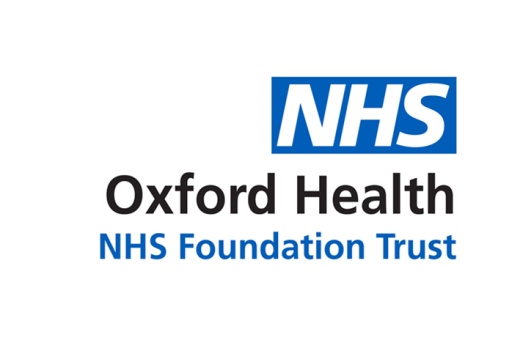 Council of Governors22 March 2018AGENDA A meeting of the Council of Governors will take place on Thursday, 22nd March 2018from 18:00 to 21:15at Spread Eagle Hotel, Cornmarket, Thame OX9 2BWThere will NO LONGER be a private pre-meeting of the Governors Light refreshments will be available.Council of Governors22 March 2018AgendaCouncil of GovernorsMember attendance 2017-18No.ItemReportLed byApprox TimeIntroduction and WelcomeChair18:00Apologies for Absence and quoracy checkChair18:00STAFF, PATIENT EXPERIENCE AND TRANSFORMATIONAL CHANGE PRESENTATIONSSTAFF, PATIENT EXPERIENCE AND TRANSFORMATIONAL CHANGE PRESENTATIONSSTAFF, PATIENT EXPERIENCE AND TRANSFORMATIONAL CHANGE PRESENTATIONSSTAFF, PATIENT EXPERIENCE AND TRANSFORMATIONAL CHANGE PRESENTATIONSSTAFF, PATIENT EXPERIENCE AND TRANSFORMATIONAL CHANGE PRESENTATIONSPatient Experience PresentationPresentationPatient Experience and Involvement Manager18:10INTRODUCTORY ITEMSINTRODUCTORY ITEMSINTRODUCTORY ITEMSINTRODUCTORY ITEMSINTRODUCTORY ITEMSMinutes of Last Meeting on 15 November 2017 and Matters ArisingCG 03/18Chair18:25Declarations of InterestDeclarationChair18:30Update Report from Chair Oral UpdateChair18:35Update Report from Non-Executive DirectorOral UpdateSue Dopson18:45Update Report on Key Issues from Chief ExecutiveCG 04/18Chief Executive18:55QUALITY, PERFORMANCE AND GOVERNANCEQUALITY, PERFORMANCE AND GOVERNANCEQUALITY, PERFORMANCE AND GOVERNANCEQUALITY, PERFORMANCE AND GOVERNANCEQUALITY, PERFORMANCE AND GOVERNANCEFinance ReportCG 05/18Director of Finance19:25Performance ReportCG 06/18Interim Director of Performance19:35Workforce / Recruitment and Retention ReportOral UpdateDirector of HR 19:45Update on the Directorate RestructureCG 07/18Chief Operating Officer19:55Out of Hours GP CQC Inspection Action PlanCG 08/18Director of Nursing & Clinical Standards 20:05Governor Election StrategyCG 09/18Assistant Trust Secretary20:15Lead and Deputy Lead Governor Elections CG 10/18Assistant Trust Secretary20:25Appointment of a Successor Chairman CG 11/18Assistant Trust Secretary20:35Governor Questions: i) Staff survey themesii) Serious incident themesOral updateHR Director Director of Nursing20:45Update Report from Council Sub-groups and Governor ForumTo include agreement re OUH Lead Governor and Deputy Oral updateVarious (Led by Chairs)20:55FORWARDPLANNINGQuestions from the publicChair21:05Any other businessChair21:10Close of meetingChair21:15NameJune 2017Sept 2017Nov 2017March 2018Adeel ArifAlan JonesAndy HarmanCaroline BirchChris MaceChris RobertsDave PughN/AN/ADavid MantDavina LoganGeoffrey ForsterN/AGill RandallGillian EvansKaren HolmesKelly Bark Reinhard KowalskiMadeleine RadburnMark BhagwandinN/AN/AN/AMartin DominguezN/AMike AppleyardN/AN/AN/ANeil OastlerSula WiltshireLouise WildenN/AN/ASoo YeoTerry BurridgeGeoff BrahamAllan JohnsonAbdul OkoroRichard MandunyaAstrid SchloerscheidtDebbie RichardsLin Hazell N/AN/ALawrie StratfordN/AN/ATina KennyN/AN/AMartin HowellAnne Grocock N/AMike BellamyN/AJonathan Asbridge John AllisonChris Hurst Sue Dopson Alyson Coates N/AStuart Bell Ros AlsteadMark Hancock Mike McEnaney Dominic Hardisty(deputy attended)Kerry RogersBernard Galton N/AAroop Mozumder N/A